DEPARTMENT OF LEGISLATIVE AFFAIRS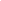 CALL MEETING TO ORDERPLEDGE OF ALLEGIANCE
The Body may present the Pledge of Allegiance. Any present members may host and participate in the Pledge of Allegiance. If no members are willing to host the Pledge, this item on the agenda may be skipped. No present members may be called out or reprimanded for not participating in the Pledge of Allegiance. 
ROLL CALLA majority of quorum must be established to hold a bonafide meeting PUBLIC COMMENTThis segment of the meeting is reserved for persons desiring to address the committee on any matter of concern that is not stated on the agenda. A time limit of three (3) minutes per speaker and fifteen (15) minutes per topic shall be observed. The law does not permit any action to be taken, nor extended discussion of any items not on the agenda. The Director of Legislative Affairs may briefly respond to statements made or questions posed, however, for further information, please contact the Legislative Affairs Chair for the item of discussion to be placed on a future agenda. (Brown Act §54954.3)INDIVIDUAL REPORTS The Chair shall recognize any officer of the Association, including the BCSGA Advisor, to offer a report on official activities since the previous meeting and make any summary announcements deemed necessary for no longer than five minutes.Chair, Director Harvind GrewalManager, Valentina Munoz  Senator, Tania Escalanate Senator,  Amanda AnguianoBCSGA Advisor, Leonardo Ayala NEW BUSINESSItems listed have not already been discussed and thus are considered for the Department of Legislative Affairs considerationDISCUSSION:  SB 16: Student Senate Resolution Recognizing and Honoring Holocaust Remembrance DayDISCUSSION:  Student Senate Resolution: Implementation of Student Transportation Fee ACTION ITEM: Student Senate Resolution Recognizing and Honoring Holocaust Remembrance DayDISCUSSION: SSCCC General Assembly 2023 Resolution: "Establishing Multifaith Prayer Rooms" DISCUSSION: SSCCC General Assembly 2022 and 2023ANNOUNCEMENTSThe Chair shall recognize in turn BCSGA Officers requesting the floor for a period not to exceed one minute. ADJOURNMENTThursday, February 16, 20233:00 - 4:30p.m.BCSGA Boardroom/ Zoom Meeting ID: 967 1526 6149https://cccconfer.zoom.us/j/96504179517?pwd=NFMrVmVIU2V6eHdrWExtamJHYldzdz09